COMPARISON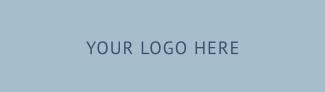 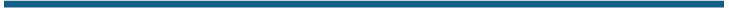 PREPARED FOR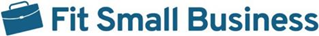 Company NameAddressCityStateZIPContact Phone NumberWebsite URLCustomer NameCustomer CompanyFinancial Product Name (Life/Annuity Insurance, Property & Casualty Insurance, Mortgage, or Investment/Equity ProductTotal Cost/PremiumBenefit/Coverage LimitsSupplemental Coverages/ Deductible/Down Payment Additional Product Information Option 1 [with carrier, underwriter, or company administrator name] [Total, annual, or monthly cost/ contribution][Coverage limits, benefit, growth/ income estimates, or total mortgage amount] [Additional information on financial product] Option 2 [with carrier, underwriter, or company administrator name] [Total, annual, or monthly cost/ contribution][Coverage limits, benefit, growth/ income estimates, or total mortgage amount] [Additional information on financial product] Option 3 [with carrier, underwriter, or company administrator name] [Total, annual, or monthly cost/ contribution][Coverage limits, benefit, growth/ income estimates, or total mortgage amount] [Additional information on financial product]